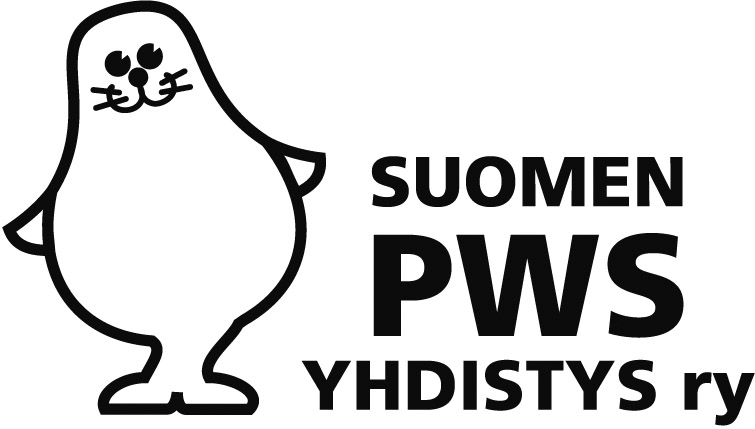 Helmikuu 2017Arvoisat Suomen PWS-yhdistyksen jäsenet,hyvää alkanutta vuotta teille kaikille!   Talvi alkaa pikkuhiljaa hellittää ja kevät alkaa jo näyttää merkkejään. Kevät tarkoittaa myös tulevaa PWS-yhdistyksen perhetapaamista. Tänä vuonna tuo viikonloppu pidetään 5-7.5. Marttisen Kurssikeskuksessa Virroilla. Tarkemmat tiedot perhetapaamisesta saat erillisessä liitteessä. Perhetapaamisen yhteydessä pidämme myös sääntömääräisen yhdistyksen vuosikokouksen. Kokouksen esityslista liitteenä. Toivotan sinut lämpimästi tervetulleeksi mukaan! Hienoa jos saadaan eri ikäisten lasten ja nuorten perheitä koolle, jakamaan arjen kysymyksiä, tutustumaan toisiimme ja pohtimaan yhdistyksemme toimintaa.  Liikuntaleiri järjestetään tänä vuonna ma-pe 8-9.6.2017 Lehtimäen Opistolla, kiitos innokkaiden puuhanaisten Kaijan, Ilonan ja Suvin. Ilmoittakaa nuorenne mukaan, leiri on varmasti antoisa kokemus kokeneiden ja innostavien leiriohjaajien toimesta. Liikuntaleiristä lisätietoa saa Kaijalta, yhteystiedot kaija.kajuutti@gmail.com tai puhelimitse 040062927 sekä yhdistyksen kotisivuilta. Lisäksi tänä keväänä on haettavissa Kehitysvammaisten Tukiliiton / MTHL:n perhelomaa kuntoutumiskeskus Apilassa Kangasala ( loma-aika 24-29.7.2017 ).Lisätietoa saa www.kvti.fi/perhesivut/harvinaiset kehitysvammaryhmät (kohderyhmä PWS-perheet). Käykää katsomassa ja hakekaa lomaa. Jos sinulla on ideoita ja toiveita yhdistyksen toimintaan, niin ota ihmeessä yhteyttä minuun tai muihin hallituksen jäseniin, niin pyrimme kehittämään yhdistystä ja toimintatapoja mahdollisuuksien mukaan. Ja aina mahtuu ja pääsee toimintaan, sillä tekijöitä ei ole koskaan liikaa…? Näin uutena puheenjohtajana kannustankin kaikkia hankkimaan uusia jäseniä yhdistykselle, sillä silloin voimme kehittää toimintaamme, sekä saamme uusia kasvoja mukaan jakamaan ajatuksia ja kokemuksia PWS-oireyhtymästä ja sen kanssa arjessa elämisestä. Yhdessä olemme ja saamme paljon enemmän!Kevättä odotellessa,Jussi PaananenSuomen PWS-yhdistyksen puheenjohtajaHaukkamäentie 11 B 2240270 Palokka0400641798jussi.paananen@elisanet.fi 